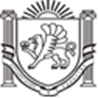 РЕСПУБЛИКА КРЫМБАХЧИСАРАЙСКИЙ РАЙОНАРОМАТНЕНСКИЙ СЕЛЬСКИЙ СОВЕТРЕШЕНИЕ43-яя сессия 										1-го созываот 21 мая 2018 г. 				№ 361				с. АроматноеО внесении изменений в Порядок осуществления вырубки(сноса) зеленых насаждений и компенсационного озеленения на территории Ароматненского сельского поселения,утвержденный Решением Ароматненского сельского совета от 28.09.2015 № 127 Рассмотрев протест прокуратуры Бахчисарайского района Республики Крым от 10.04.2018 № 19-42-2018, в соответствии с Федеральным законом Российской Федерации от 06.10.2003 № 131-ФЗ «Об общих принципах организации местного самоуправления в Российской Федерации», Законом Республики Крым от 21.08.2014 № 54-ЗРК «Об основах местного самоуправления в Республике Крым», Уставом Ароматненского сельского поселения, с целью улучшения эстетического, санитарного и экологического облика населенных пунктов Ароматненского сельского поселения, а также повышения ответственности всех юридических и физических лиц за содержание в образцовом порядке элементов внешнего благоустройства, АРОМАТНЕНСКИЙ СЕЛЬСКИЙ СОВЕТ РЕШИЛ: 1.Внести в Порядок осуществления вырубки (сноса) зеленых насаждений и компенсационного озеленения на территории Ароматненского сельского поселения, утвержденный Решением Ароматненского сельского совета от 28.09.2015 № 127 (далее Порядок) следующие изменения:1.1. В части 4 настоящего Порядка слово «Вилинское» заменить на слово «Ароматненское»;2. Внести в Методику расчета компенсационных платежей, составляющих восстановительную стоимость за снос зеленых насаждений при проведении градостроительной и хозяйственной деятельности на территории Ароматненского сельского поселения, утвержденную Решением Ароматненского сельского совета от 28.09.2015 № 127 (далее – Методика) следующие изменения:2.1. В пункте 1 части 1.1. настоящей Методики фразу «находящихся на территории Ароматненского сельского поселения» исключить;2.2. В пункте 1.2. части 1 настоящей Методики слово «города» заменить на фразу «сельского поселения»;2.3. Абзац 1 части 3.1. пункте 3 настоящей Методики изложить в новой редакции: «Для расчета компенсационной стоимости (КС) основных типов ЗН применяется следующая классификация растительности сельских территорий»;3. Опубликовать (обнародовать) настоящее Решение на информационном стенде Ароматненского сельского совета в здании администрации Ароматненского сельского поселения. 4.Решение вступает в силу с момента опубликования (обнародования).5. Контроль по исполнению настоящего решения возложить на ведущего специалиста по муниципальному имуществу, землеустройству и территориальному планированию- Бережную Т.М.Председатель Ароматненского сельского совета 			И.А. ЛизогубПриложение№1 к решению №127 от 28 сентября 2015 г. (в редакции Решения 43-ей сессии № 361 от 21.05.2018 г.)ПОРЯДОКОСУЩЕСТВЛЕНИЯ ВЫРУБКИ (СНОСА) ЗЕЛЕНЫХ НАСАЖДЕНИЙИ КОМПЕНСАЦИОННОГО ОЗЕЛЕНЕНИЯ НА ТЕРРИТОРИИМУНИЦИПАЛЬНОГО ОБРАЗОВАНИЯ АРОМАТНЕСКОЕ СЕЛЬСКОЕ ПОСЕЛЕНИЕ БАХЧИСАРАЙСКОГО РАЙОНА РЕСПУБЛИКИ КРЫМСнос (пересадка) зеленых насаждений - вырубка деревьев, кустарников, уничтожение цветников, газонов допускается после получения соответствующего разрешения в следующих случаях:1) при строительстве и реконструкции дорог, улиц и инженерных сетей, зданий и сооружений, предусмотренных генеральным планом и проектами строительства, согласованными и утвержденными в установленном порядке; 2) при обслуживании объектов инженерных сетей, в том числе при ликвидации аварий;3) при восстановлении нормативов освещения жилых и нежилых помещений; 4) при невозможности обеспечения нормальной видимости технических средств регулирования дорожного движения, безопасности движения транспорта и пешеходов; 5) в случае необходимости улучшения качественного и видового состава зеленых насаждений (реконструкции); 6) удаления сухостойных и аварийных деревьев (аварийным признается дерево, наклон ствола которого превышает 30 градусов от вертикали);7) при невозможности сохранения усыхающих, устаревших, аварийных и больных деревьев и кустарников. 2. Рассмотрение вопроса о сносе зеленых насаждений производится на основании письменного заявления стороны, заинтересованной в сносе зеленых насаждений (физическими и юридическими лицами, в том числе управляющими многоквартирными домами компаниями, ТСН, ЖСК, общественными организациями), в комиссии по обследованию объектов озеленения и администрации Ароматненского сельского поселения.3. Обследование объектов озеленения, подлежащих сносу, производится в течение 30 календарных дней с момента подачи заявления комиссией по обследованию объектов озеленения, на основании которого составляется акт обследования объекта озеленения, подлежащего вынужденному сносу.4. Акт обследования объекта озеленения, подлежащего вынужденному сносу, является разрешительным документом на снос зеленых насаждений и других объектов благоустройства и выдается заявителю только после предъявления квитанции (платежного поручения) об оплате компенсационных платежей, составляющих восстановительную стоимость за снос зеленых насаждений, в бюджет муниципального образования Ароматненское сельское поселение. 5. Средства, перечисленные в счет платы, составляющей восстановительную стоимость за снос зеленых насаждений, используются только в целях, связанных с компенсационным озеленением и развитием зеленого хозяйства на территории муниципального образования.6. Расчет компенсационных платежей, составляющих восстановительную стоимость за снос зеленых насаждений, производится комиссией по обследованию объектов озеленения согласно утвержденной методике при оформлении акта обследования объекта озеленения, подлежащего сносу.7. Оплата восстановительной стоимости не освобождает застройщика от благоустройства и озеленения территории после окончания строительства и реконструкции. 8. Наложение административного взыскания, предусмотренного Законодательством Республики Крым, на виновного в сносе объектов озеленения, лица не освобождает его от уплаты в бюджет муниципального образования компенсационного платежа за снос объекта озеленения.9. Основаниями для отказа в выдаче разрешения на снос зеленых насаждений служат неполный или недостоверный состав сведений в заявлении и в представленных документах, неоплата восстановительной стоимости за снос зеленых насаждений, выявление возможности избежать сноса зеленых насаждений.10. Уведомление об отказе в выдаче разрешения на снос зеленых насаждений направляется заявителю в письменной форме с указанием причин отказа. 11. Снос аварийных, сухих, усыхающих и больных деревьев (кустарников) производится на основании выданного разрешительного документа без оплаты восстановительной стоимости. Если при обследовании сухих деревьев и кустарников будет установлено, что гибель деревьев произошла не от старости и болезней, а по вине отдельных граждан или должностных лиц, то оценка этих деревьев производится по ставкам восстановительной стоимости на здоровые (без признаков ослабления) деревья, а виновные в их гибели несут ответственность, предусмотренную действующим законодательством.12. При аварийных ситуациях на объектах инженерного благоустройства и т.п., требующих безотлагательного проведения ремонтных работ, вынужденный снос зеленых насаждений допускается без предварительного оформления разрешительных документов с последующим их оформлением в пятидневный срок по факту сноса производителем работ и оплатой восстановительной стоимости.Председатель Ароматненского сельского совета			И.А. ЛизогубПриложение№2 к решению №127 от 28 сентября 2015 г. (в редакции Решения 43-ей сессии № 361 от 21.05.2018 г.)МЕТОДИКАРАСЧЕТА КОМПЕНСАЦИОННЫХ ПЛАТЕЖЕЙ, СОСТАВЛЯЮЩИХВОССТАНОВИТЕЛЬНУЮ СТОИМОСТЬ ЗА СНОС ЗЕЛЕНЫХ НАСАЖДЕНИЙ ПРИ ПРОВЕДЕНИИ ГРАДОСТРОИТЕЛЬНОЙ И ХОЗЯЙСТВЕННОЙ ДЕЯТЕЛЬНОСТИ НА ТЕРРИТОРИИ АРОМАТНЕНСКОГО СЕЛЬСКОГО ПОСЕЛЕНИЯОбщие положения 1.1. Методика расчета размера компенсационных платежей за снос зеленых насаждений при проведении градостроительной и хозяйственной деятельности в Ароматненском сельском поселении (далее - методика) предназначена для исчисления размера платежей для компенсации экологического ущерба в случаях повреждения или уничтожения зеленых насаждений и других объектов благоустройства.1.2. Оценка зеленых насаждений проводится методом учета всех видов затрат, связанных с созданием и содержанием сельских зеленых насаждений или сохранением и поддержанием естественной растительной среды в условиях сельского поселения.1.3. Вред, наносимый уничтожением зеленых насаждений, рассчитывается с учетом их ценности, экологической и социальной значимости.2. Термины и определения 2.1. Зеленые насаждения (далее - ЗН) - совокупность древесных, кустарниковых и травянистых растений на определенной территории. 2.2. Дерево - растение, имеющее четко выраженный деревянистый ствол диаметром не менее 5 см на высоте 1,3 м, за исключением саженцев. 2.3. Кустарник - многолетнее растение, ветвящееся у самой поверхности почвы (в отличие от деревьев) и не имеющее во взрослом состоянии главного ствола.2.4. Заросли - деревья и (или) кустарники самосевного и порослевого происхождения, образующие единый сомкнутый полог.2.5. Газон - площадка, предназначенная или покрытая плотным почвозащитным ковром из многолетних травянистых растений, на которых можно размещать деревья, кустарники, цветочные растения. 2.6. Цветник - площадка или иной декоративный элемент благоустройства, предназначенный или покрытый однолетними, или многолетними цветочными культурами. 2.7. Компенсационная стоимость ЗН - стоимостная оценка конкретных ЗН, устанавливаемая для определения их ценности при уничтожении, складывается из интегрального показателя сметной стоимости посадки условного саженца, стоимости посадочного материала, ухода в течение восстановительного периода, их декоративных и экологических качеств. 2.8. Компенсационное озеленение - воспроизводство ЗН взамен утраченных.  3. Классификация и идентификация деревьев и кустарников для определения компенсационной стоимости 3.1. Для расчета компенсационной стоимости (КС) основных типов ЗН применяется следующая классификация растительности сельских территорий:- деревья; - кустарники; - газоны;- цветники. 3.2. Породы различных деревьев в Ароматненском сельском поселении по своей ценности объединяются в 4 группы (таблица 1).Таблица 1. Распределение древесных пород по их ценности Хвойные породы Лиственные породы 1 группа Особо ценные, 2-я группа Ценные, 3-я группа Малоценные,4-я группа Ель, сосна, туя Акация белая, вяз, дуб, ива белая, каштан конский, клен (кроме клена ясенелистного), липа, орех, ясень, платан Береза, боярышник, плодовые (яблоня, вишня, слива, груша), рябина обыкновенная, тополь белый Ива (кроме белой), клен, ольха, тополь, осина 3.3. Деревья подсчитываются поштучно.3.4. На практике встречаются деревья, растущие "букетом" (2 и более стволов). Если второстепенный ствол достиг в диаметре 5 см и растет на расстоянии 0,5 м от основного (большего в диаметре) ствола на высоте 1,3 м, то данный ствол считается отдельным деревом. 3.5. Кустарники в группах подсчитываются поштучно. 3.6. При подсчете количества кустарников в живой изгороди количество вырубаемых кустарников на каждый погонный метр при двухрядной изгороди принимается равным 5 штукам и однорядной - 3 штукам.3.7. Заросли самосевных деревьев и кустарников рассчитываются следующим образом: каждые 100 кв. м приравниваются к 30 условным саженцам хвойных и 20 условным саженцам лиственных пород деревьев. 3.8. Газоны подразделяются на следующие виды:- естественный травяной покров; - обыкновенный газон; - рулонный газон.3.9. Цветники подразделяются на следующие виды:- одно- и двулетники;- многолетники. 4. Порядок определения компенсационной стоимости деревьев и кустарников 4.1. Компенсационная стоимость определяется по формуле:Сзн = (Спд + Сс) x К x Кд x n x Кс, где Сзн - компенсационная стоимость зеленого насаждения, руб.; Спд - сметная стоимость посадки одного условного саженца дерева, кустарника, руб.; Сс - стоимость саженца по прейскуранту цен питомника, руб.;К - повышающий коэффициент ценности древесной породы: 1-я группа - 1,3; 2-я группа - 1,2;3-я группа - 1,1;4-я группа - 1,0;n - количество i-вида ЗН;Кд - коэффициент, учитывающий количество условных саженцев в качестве компенсации за диаметр, экологическую и ландшафтную ценность вырубаемого дерева:до 10 см - 2 шт., Кд = 1,0;10 - 15 см - 3 шт. (2,0); 15 - 20 см - 4 шт. (3,0);20 - 25 см - 6 шт. (4,0);25 - 30 см и свыше см - 8 шт. (5,0).Коэффициент, учитывающий количество условных саженцев за вырубленный (уничтоженный) кустарник, Кд = 0,5.Кс - коэффициент, учитывающий качественное состояние зеленых насаждений; определены следующие коэффициенты по качеству, которые следует применять при определении компенсационной стоимости озеленения:хорошее состояние - 1,0; удовлетворительное - 0,75;неудовлетворительное - 0,5.При крайне плохом состоянии деревьев и других зеленых насаждений, большом количестве усохших скелетных ветвей, больших механических повреждениях, плохом санитарном состоянии зеленые насаждения оценке не подлежат. В случае невозможности определения видового состава и фактического состояния (вырубленных, снесенных) ЗН, произрастающих на территории Ароматненского сельского поселения, исчисление размера ущерба проводится по максимальной оценочной стоимости 1-й группы лиственных деревьев (особо ценные) и применяется Кд = 1,1.При повреждении ЗН, не влекущем прекращение роста, ущерб исчисляется в размере Кд = 0,5 от компенсационной стоимости поврежденного насаждения или объекта озеленения.При незаконном уничтожении или повреждении ЗН применяется повышающий коэффициент Кд = 10.Для декоративных кустарников Кд = 1,0, дикорастущих - Кд = 0,5. 4.2. Размер компенсационных платежей при получении разрешения на вырубку (уничтожение) определяется как сумма компенсационной стоимости всех видов ЗН (деревья, кустарники). 5. Порядок определения компенсационной стоимости газонов и цветников 5.1. Компенсационная стоимость газона, цветника определяется по формуле: С = Спд x S x Кс, где С - компенсационная стоимость газона, цветника, руб.;Спд - сметная стоимость посадки одного квадратного метра газона, цветника, руб.; S - площадь газона, цветника, кв. м; Кс - коэффициент, учитывающий качественное состояние газона, цветника, определяется согласно таблице 2. Таблица 2. Определение коэффициента, учитывающего качественное состояние газона, цветника 1,0 Естественный травяной покров Из одно- и двулетников с густотой посадки растений до 16 шт./м2 1,5 Обыкновенный газон Из одно- и двулетников с густотой посадки растений свыше 16 до 30 шт./м2 2,0 Рулонный газон Из одно- и двулетников с густотой 
посадки Размер восстановительной стоимости зеленых насажденийРазмер восстановительной стоимости деревьев и кустарников декоративных и ценных пород: ели (елки) колючей, пихты, псевдотсуги, лиственницы, туи, сосны Веймутова, Эльдарской и Румелийской, деревьев и кустарников семейства кипарисовых, виноградов, гингко двулопастного, кедров всех видов, секвойи вечнозеленой, метасеквои, катальпы, самшита, платана, дуба пушистого, лавра, церциса европейского, лавровишни, липы американской и повстиста, магнолии, бархата амурского, орехоплодных, софоры, фотинии, привитых видов и форм древесных и кустарниковых растений - определяется в соответствии с восстановительной стоимостью зеленых насаждений, увеличенной в два раза. растений свыше 16 до 30 шт./м2 АКТ ОБСЛЕДОВАНИЯ ОБЪЕКТА ОЗЕЛЕНЕНИЯ, ПОДЛЕЖАЩЕГО ВЫНУЖДЕННОМУ СНОСУРеспублика Крым Бахчисарайский район с. Ароматное "____" _________ 20__ гКомиссия по обследованию объектов озеленения в составе: ________________________________________________________ __________________________________________________________________________________________________________________в присутствии _____________________________________________________________(Ф.И.О. заинтересованного в сносе лица или осуществившего (снос объекта озеленения)  обследовала объект озеленения ____________________________________________, (дерево, кустарник(и), газон, цветник) подлежащий вынужденному сносу, расположенный по адресу: с. Ароматное, ул. _______________________________________________________________________ _________________________________________________________________________На основании осмотра комиссия  УСТАНОВИЛА: ___________________________________________________________________________ (полное описание объекта с указанием качественных и количественных характеристик объекта озеленения) ___________________________________________________________________________ ___________________________________________________________________________ ________________________________________________________Комиссией принято РЕШЕНИЕ:1. Разрешить (отказать в разрешении) снос объекта озеленения: _____________(дерева(ьев), __________________________________________________________________________, кустарник(ов), газона, цветника) расположенного по адресу: с. Ароматное, ул. ____________________________ __________________________________________________________________________, после произведения компенсационного платежа за снос объекта озеленения в бюджет Ароматненского сельского поселения. ___________________________________________________________________________ (указываются основания отказа) ________________________________________________________________________2. Размер компенсационного платежа за снос объекта озеленения рассчитан на основании утвержденной Постановлением администрации Ароматненского сельского поселения от "____" _____ 20 г. N _________ методики и составляет (_______________________________) рублей ______ коп. (сумма прописью) Председатель комиссии: ____________________________________________________(подпись и расшифровка подписи) Члены комиссии: ___________________________________________________________(подпись и расшифровка подписи) __________________________________________________________________________(подпись и расшифровка подписи)Секретарь комиссии: _______________________________________________________ (подпись и расшифровка подписи) ___________________________________________________________________________ (подпись и расшифровка подписи заинтересованного в сносе лица или осуществившего снос объекта озеленения) Настоящий акт составляется в двух экземплярах, один из которых выдается заявителю и является разрешительным документом на снос объекта озеленения. Второй экземпляр хранится в комиссии по обследованию объектов озеленения.Первый экземпляр акта обследования объекта озеленения, подлежащего вынужденному сносу, самовольно снесенного, получил "___" _________20___г.___________________________________________________________________________ (подпись и расшифровка подписи заинтересованного в сносе лица или самовольно снесшего объект озеленения) Документ о выполненных работах по сносу объекта озеленения предъявлен в комиссию по обследованию объектов озеленения "___" ____________ 20_ г. Документ, подтверждающий выполнение работ по сносу объекта озеленения, предъявляется в комиссию по обследованию объектов озеленения и хранится вместе со вторым экземпляром акта.Диаметр дерева в коре у шейки корня, смСумма восстановительной стоимости, рубдо 6 см6006,1 - 1086410,1 - 14112514,1 - 18138918,1 - 22165022,1 - 26225026,1 - 30300030,1 - 34375034,1 - 38495038,1 - 42570042,1 - 46690046,1 - 508400За каждый сантиметр диаметра более 50 см300За каждый куст кустарника375